Formularz poprawkowy projektów Wrocławskiego Budżetu Obywatelskiego 20171. Informacje o projekcieNumer projektu:202Nazwa projektu: (wypełnić tylko w wypadku zmiany/doprecyzowanianazwyprojektu)Lokalizacja projektu:(wypełnić tylko w wypadku zmiany lokalizacji projektu)- adres: - numer geodezyjny działki (na podstawie www.geoportal.wroclaw.pl): 2. Ustosunkowanie się do wyników weryfikacji lub opis zmian(Lider może potwierdzić to, co otrzymał w wynikach weryfikacji lub zaproponować zmiany. Do dnia 24 sierpnia 2017 r. zostaną one zweryfikowane przez jednostki merytoryczne Urzędu Miejskiego.O wyniku weryfikacji lider zostanie powiadomiony w formie informacji o konsultacjach/głosowaniu nad projektami do WBO2017 opublikowanej w Biuletynie Informacji Publicznej.)Proszę o ponowną weryfikację projektu, ponieważ mam wrażenie, że oceniający nie przeczytał dokładnie, iż chodzi o przystanek W KIERUNKU DO CENTRUM, a zatem ten, który nie ma wpływu na obsługę lewoskrętu - wjazdu do Rychtalskiej.Z góry dziękuję.3. Uwagi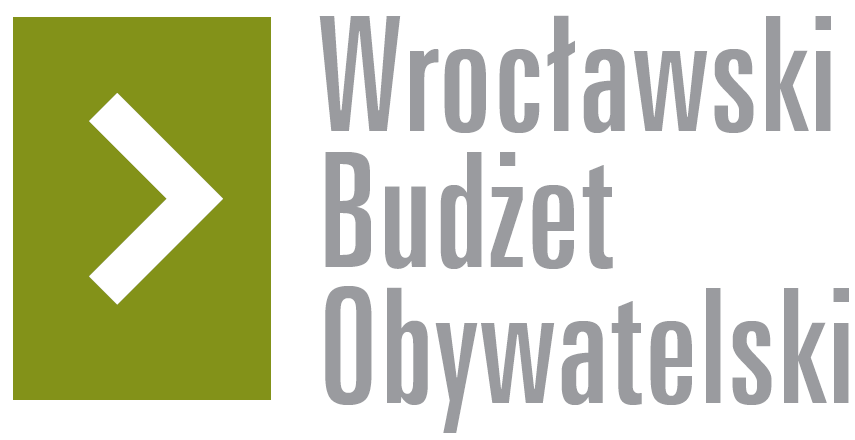 